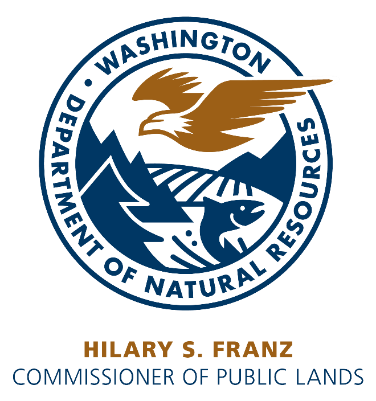 Application to Lease State Lands	I, 					, hereby apply to lease lands located in 		(Describe portion of Section, if applicable) Section _____, Township _____ North, Range _____   East   West, W.M., 			 County, Washington, containing 		 acres, more or less.Enclose a $25.00 application fee.  Applications from public agencies do not require an application fee.  All remittances are made payable to the Department of Natural Resources.Please answer all questions fully:1.  How do you plan to use the land during the lease period?  																						2.  Is any person living on the land?  Yes   No  If Yes, Name: 				____________3.  List all improvements (such as fences) on the property showing location.4.  Acres in cultivation _______ Grazing _______  Other Uses _______  Specify use _________5.  Can the land be irrigated?    Yes    No     Is there stockwater on the land?   Yes    NoState source and condition of the water supply: 									Additional Information:All answers and statements are true and complete to the best of my knowledge.  I understand that untruthful or misleading statements are cause for rejection of this application.Dated this ____ day of 				, 20___.FOR OFFICIAL USE ONLYAmount Received $____________________Date ___________________ Initials ___________Lease No. ________________________Grant: ___________________________Contact Person ___________________,___________ RegionINSTRUCTIONS1.	This application to lease is for unleased land. Contact DNR region office to confirm with DNR land manager whether the land you are applying for, is already leased. Please complete application and return with a $25.00 application fee to the Department of Natural Resources nearest Region Office listed below.2.	Additional environmental review may be required for applications for new agricultural development leases greater than 160 acres, new grazing leases greater than 640 acres, and new commercial leases.3.	When responding to question 1 (your lease plans), please include information regarding the following if applicable:  Type of lease requested (e.g. commercial, agriculture, grazing, etc.); period of time requested for lease; improvement plans; type of crops; crop rotation; grazing plans; etc.4.	Department of Natural Resources' consideration of the application includes a field inspection and an administrative review to determine the impact the request will have on the management of the lands involved and to determine if the request is in accordance with the statutes of the State of .5.	New leases to entities other than public agencies require public advertising and a public lease auction.Mail this application and $25.00 Application Fee to: IMPROVEMENTSLOCATION___________________________________________________Applicant Name (Print)___________________________________________________Business Name (if applicable)___________________________________________________Mailing Address__________________________________________________City, State, Zip___________________________________________________UBI #___________________________________________________SignatureFor Leases in Southeast Washington CountiesFor Leases in Northeast Washington CountiesAll other locationsDNR Southeast Region713 Bowers Road Ellensburg,   98926DNR Northeast Region 225 S Silke Road Colville, WA  99114Department of Natural ResourcesProduct Sales and Leasing DivisionPO Box 47014Olympia, WA  98504-7014